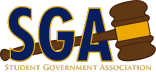 Senate Meeting September 27, 2023 Legacy A&B @ 6:00 p.m. Call to OrderTime: 6:06 PMII. Roll Call Senator Arriaga - PSenator Bennett - PSenator Elam - PSenator Gonzales - PSenator Juiye - A, excusedSenator Kourouma - PSenator Lynch - PSenator Andii Martinez - PSenator Nelson Martinez - PSenator Olivas - PSenator Page - PSenator Pereyra - A, excusedSenator Rodriguez - PSenator Tran - PSenator Wright - A, excusedVice President Lara - PVice President Van Buren - PPresident Terrazas - PApproval of the Minutes Motion by Senator Olivas, 2nd Senator TranIV. Approval of the Agenda from 9/25 Motion by Senator Olivas, 2nd Senator TranV. Open General Student Input Alpha Phi: November, “Mr. Heartthrob”, male beauty competition. People’s choice, social media, and other ways to obtain points, organizations and individuals will participate. VI. Guest SpeakersJudy Sackfield: Some problems are occurring with lion cards and utilizing phones to check in. A combination of UPD and Housing will be looking into combating that problem.VII. Executive Board Reports President Terrazas Happy Blue & Gold WednesdayNew initiatives are occurring within the A&M SystemDoes SGA want to participate in the student organization competition for Homecoming?University wide committees will be sent out Committee legislation, student body will be voting and promotion will be done with marcomm.B. Vice President/Senate Chair Van BurenOfficer reports will be announced.C. Vice President/Senate Affairs Lara Discussions with James Vanbebber have taken place to fix the parking lots and repaint the lines. VIII. Advisor Report A. Jeremy Sippel N/AIX. Old Business X. New Business A. Senator Confirmation 1. Alexis Washington 2. Amari Hernandez3. Daniella Craft 4. Justin Hill 5. MacKenzie Pippen 7. BrendaMotion to open floor for questionsMoved by Senator Olivas, 2nd Senator TranMotion to close floor for questionsMoved by Senator Olivas, 2nd Senator Andii MartinezMove to open floor for voting procedure and discussionMoved by Senator Olivas, 2nd Senator BennettMotion to close floor for voting procedures and discussionMoved by Senator Lynch, 2nd Senator ArriagaCongratulations Senators! Best WishesXI. Committee Reports A. Academic Affairs Ideas have been drafted to partner with Lion Wardrobe for a how to dress event.Tabling event to give out a survey to collect any concerns, treats will be given!B. Campus Life Brainstorming unique ideas or scheduling a meeting with Judy Sackfield to help her work on initiatives.Events are being planned out!C. Diversity, Equity, and Inclusion A few names have been drafted to rename the committee.D. External Affairs Oct 7th, from 2PM to 6:30 PM, tailgating will occur, we will set up at 1:30 PM and take down around 6:30 PM. Pizza will be served.Oct 21st, homecoming tailgate, we will be promoting school spirit by doing face paint, hair color spray, beads, stickers, etc. Food is TBD.Event Idea: Utilizing golf carts, partnering with Marcomm and Judy to promote student voice and receive constructive feedback. Incentives? Or Shout Outs?E. Internal AffairsConsidering halloween event.Senator Lynch: Any bookings for rooms in the Alumni Center, let him know for assistance.XII. Announcements VP Lara: Reminder, please let her know of events to book rooms and promote events.Advisor Sippel: Any purchases, get with Advisor Sippel ASAP to be ready and prepared. Furthermore, get into contact with VP Lara and Advisor Sippel to check the programming calendar to plan accordingly. Make sure your organization is registered, the deadline is THIS Friday. They cannot be an active organization if they are not registered.Senator Olivas: Office hours are due by Friday, if you need to go into the office on Saturday, let Senator Olivas know. 2 hours per week.Senator Martinez, for Alpha Phi event, be available November 1st and November 3rd. Only one person (for now). Looking for individuals who are interested in doing skits for promotion, etc. Any help making flyers and more, seek Senator Andii Martinez assistance.VP Van Buren: Next week we'll be breaking out into groups and diving into various topics. Do not worry about office hours (for now).President Terrazas: It is exciting to see a full senate, let’s keep the motion going!XIII. AdjournmentTime: 7:29Moved by Senator Bennett, 2nd Senator Andii Martinez